ВИХОВАННЯ  і  НАСТАВНИЦТВО  За згадкою теперішнього завідувача кафедри професора Копілевича В.А. куратори, наставники, тьютори в академічних групах студентів були ще задовго до того, як він у 1967 році познайомився із куратором своєї групи студентів факультету агрохімії і ґрунтознавства к.х.н., доцентом Кравцовою Лілією Федорівною.Наставники опікуються проведенням виховної роботи в академічних групах, педагогічної підтримки навчальної та позанавчальної роботи студентів, вирішенням питань, окреслених державою з питань національно-громадського виховання.  У своїй діяльності наставник керується: Загальною декларацією прав людини; Конституцією України; Законом України «Про освіту»; Законом України «Про мови»; Положенням про державний вищий навчальний заклад; Статутом та нормативними документами університету; Програмою національно-громадського виховання студентів на весь період навчання.На кафедрі наставництво розглядається як одна з основних форм виховання та соціалізації майбутніх фахівців, які забезпечать розвиток демократичної України.Кафедра вбачає серед основних елементів діяльності наставників :проведення  виховних годин і заходів кафедрального, факультетського і університетського масштабу;сприяти створенню активу групи та надавати йому допомогу у формуванні студентського колективу, напрацюванні позитивних орієнтирів, спрямованих на здобуття глибоких професійних знань, підвищення культурного рівня студентів, ведення ними здорового способу життя;володіти інформацією про індивідуальні особливості студентів, їх стан здоров’я, сімейно-побутові умови, сприяти розв’язанню їх побутових проблем;сприяти створенню у групі здорового морально-етичного клімату та емоційної культури, проводити індивідуальну роботу зі студентами, які цього потребують;розвивати ініціативу студентів, сприяти їх входженню в університетські молодіжні організації, розвитку самоврядування; виявляти здібних студентів та сприяти їх творчому росту;інформувати викладачів про особливості психологічного стану студентів групи;сприяти випускникам у працевлаштуванні, підтримувати зв’язки з випускниками після закінчення навчального закладу.Наставницьку роботу в останні 5 років на кафедрі виконували доценти Савченко Д.А., Лаврик Р.В. і Галімова В.М.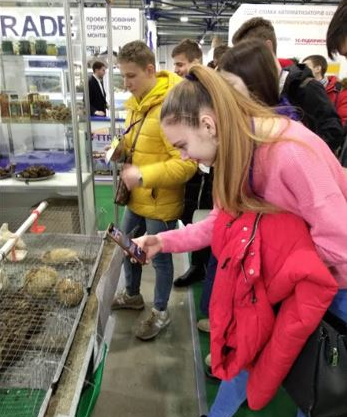 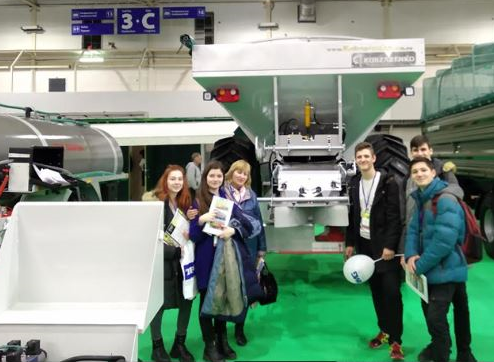 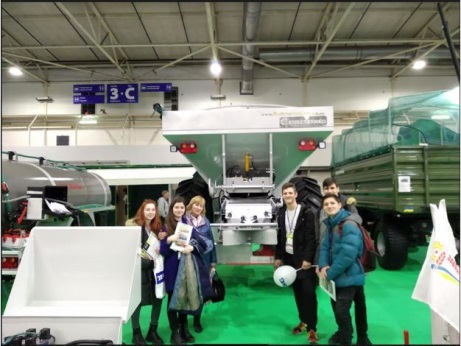 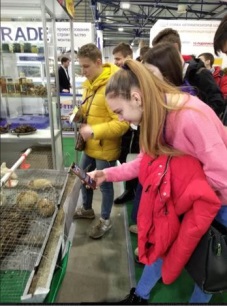 